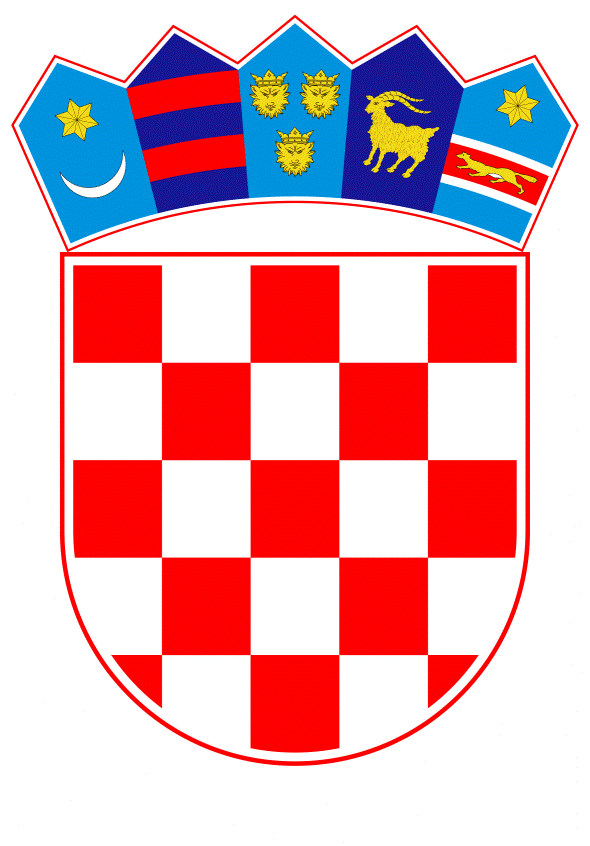 VLADA REPUBLIKE HRVATSKEZagreb, 2. lipnja 2023.__________________________________________________________________________________________________________________________________________________________________________________________________________________________________________   Banski dvori | Trg Sv. Marka 2  | 10000 Zagreb | tel. 01 4569 222 | vlada.gov.hr	Na temelju članka 1. stavka 2., članka 8. i članka 31. stavka 2. Zakona o Vladi Republike Hrvatske (»Narodne novine«, br. 150/11, 119/14 i 93/16), Vlada Republike Hrvatske je na sjednici održanoj ______ 2023. godine donijelaODLUKUIZMJENAMA I DOPUNAMA ODLUKE O KRITERIJIMA I NAČINIMA ZA STAMBENO ZBRINJAVANJE STANOVNIKA ZGRADA I UKLANJANJE OSTATAKA PORUŠENIH OBITELJSKIH KUĆA I DRUGIH STAMBENIH ZGRADA KOJE SU UNIŠTENE ILI OŠTEĆENE ZBOG KLIZANJA TLA NA PODRUČJU HRVATSKE KOSTAJNICE I DRUGIH PODRUČJA U REPUBLICI HRVATSKOJI.U Odluci o kriterijima i načinima za stambeno zbrinjavanje stanovnika zgrada i uklanjanje ostataka porušenih obiteljskih kuća i drugih stambenih zgrada koje su uništene ili oštećene zbog klizanja tla na području Hrvatske Kostajnice i drugih područja u Republici Hrvatskoj („Narodne novine“ broj 60/2018.) u  točki II. stavku 2. riječi: „Zakona o gradnji (»Narodne novine«, br. 153/13 i 20/17)“ zamjenjuju se riječima „zakona kojim se uređuje gradnja“.                                                                     II.U točki IV. stavcima 1. i 2. riječi: „Ministarstvo graditeljstva i prostornoga uređenja“ zamjenjuju se riječima: „ Ministarstvo prostornoga uređenja, graditeljstva i državne imovine“.U stavku 3. riječi: „ Središnji državni ured za obnovu i stambeno zbrinjavanje zamjenjuju se riječima: „ Ministarstvo prostornoga uređenja, graditeljstva i državne imovine“.III.Točka V. mijenja se i glasi: „Vlada Republike Hrvatske na prijedlog Ministarstva prostornoga uređenja, graditeljstva i državne imovine donosi Program ublažavanja posljedica klizišta u republici Hrvatskoj kojim se uređuje: Zbrinjavanje stanovnika klizištem uništenih ili oštećenih zgradaPraćenje nastanka i razvoja oštećenja ugroženih zgrada uslijed pomaka klizišta (monitoring) u svrhu uspostave sustava ranog upozoravanjaNačin zbrinjavanja stanovnika klizištem uništenih ili oštećenih zgrada.IV.U točki VI.  stavcima 1. i 2. riječi „Središnji državni ured za obnovu i stambeno zbrinjavanje“ zamjenjuju se riječima: „Ministarstvo prostornoga uređenja, graditeljstva i državne imovine“. „I.Ova Odluka stupa na snagu osmoga dana od dana objave u »Narodnim novinama«.Klasa: Urbroj: Zagreb, Predsjednik
mr. sc. Andrej Plenković, v. r.OBRAZLOŽENJEVlada Republike Hrvatske 5. srpnja 2018. donijela je  Odluku  o kriterijima i načinima za stambeno zbrinjavanje stanovnika zgrada i uklanjanje ostataka porušenih obiteljskih kuća i drugih stambenih zgrada koje su uništene ili oštećene zbog klizanja tla na području Hrvatske Kostajnice i drugih područja u Republici Hrvatskoj kojom se omogućava  provedba Zaključka Vlade Republike Hrvatske, klase: 022-03/18-07/106, urbroja: 50301-27/25-18-1, od 15. ožujka 2018., kojim je određeno stambeno zbrinjavanje i uklanjanje ostataka porušenih obiteljskih kuća i drugih stambenih zgrada sredstvima državnog proračuna Republike Hrvatske.U tijeku izrade navedenoga programa utvrđeno je da je u određenim slučajevima potrebno provoditi praćenje nastanka i razvoja oštećenja ugroženih zgrada uslijed pomaka klizišta (monitoring) u svrhu uspostave sustava ranog upozoravanja. S obzirom da u Odluci iz 2018. godine to nije predviđeno, kako bi se stvorio pravni temelj za reguliranje procesa monitoringa kroz Program, ovom odlukom  se u sadržaj Programa kao jedna od mjera uvodi i monitoring.Također, ovom Odlukom usklađuje se nadležnost tijela državne uprave proizašla iz odredbi Zakona o izmjenama Zakona o ustrojstvu i djelokrugu tijela državne uprave („Narodne novine“ broj 21/23.) kojim je Središnji državni ured za obnovu i stambeno zbrinjavanje prestao s radom, a njegove poslove preuzelo je Ministarstvo prostornoga uređenja, graditeljstva i državne imovine. Predlagatelj:Ministarstvo prostornoga uređenja, graditeljstva državne imovine Predmet:Prijedlog odluke o izmjenama i dopunama Odluke  o kriterijima i načinima za stambeno zbrinjavanje stanovnika zgrada i uklanjanje ostataka porušenih obiteljskih kuća i drugih stambenih zgrada koje su uništene ili oštećene zbog klizanja tla na području Hrvatske Kostajnice i drugih područja u Republici Hrvatskoj („Narodne novine“ broj 60/2018.)